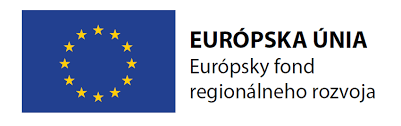 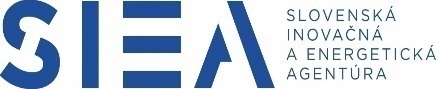 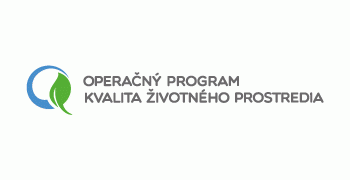 Prijímateľ:
Názov:            	FINIT WOOD, s.r.o.Sídlo:              	Čeľadince 2, 956 16 ČeľadinceIČO:               	44 153 538Kód projektu: 	310041DDQ8Názov projektu: 		Fotovoltické zariadenie – FINIT WOOD, s.r.o.Výška finančného príspevku:	maximálna výška NFP 50 524,84 EUROpis projektu: 	Predmetom projektu je výstavba nového energetického zariadenia na výrobu elektriny z obnoviteľného zdroja energie (slnečná energia) – Fotovoltického zariadenia. Nemá charakter elektrárne, pretože je integrovanou súčasťou stavby a prispieva k zlepšeniu jej energetickej bilancie.Miesto realizácie projektu: 	strecha budovy na parcele č. 650/13, Čeľadince 2Poskytovateľ:	Ministerstvo životného prostredia Slovenskej republiky, 	v zastúpení Slovenská inovačná a energetická agentúraKód výzvy:	OPKZP-PO4-SC411-2022-79Operačný program:	Kvalita životného prostredia
Spolufinancovaný fondom:	Európsky fond regionálneho rozvojaPrioritná os:	4. Energeticky efektívne nízkouhlíkové hospodárstvo vo všetkých sektorochInvestičná priorita:	4.1 Podpora výroby a distribúcie energie z obnoviteľných zdrojovŠpecifický cieľ:	4.1.1Zvýšenie podielu obnoviteľných zdrojov energie (ďalej len „OZE“) na hrubej konečnej energetickej spotrebe SRwww.op-kzp.sk